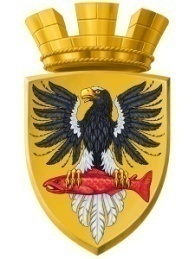                           Р О С С И Й С К А Я   Ф Е Д Е Р А Ц И ЯКАМЧАТСКИЙ КРАЙП О С Т А Н О В Л Е Н И ЕАДМИНИСТРАЦИИ ЕЛИЗОВСКОГО ГОРОДСКОГО ПОСЕЛЕНИЯот    07.  07.  2016					        № _545 -п       г. ЕлизовоРуководствуясь ст. 14 Федерального закона от 06.10.2003 № 131-ФЗ "Об общих принципах организации местного самоуправления в Российской Федерации",  в соответствии с Уставом Елизовского городского поселения, на основании заявления Стратоновой Е.А. ПОСТАНОВЛЯЮ:Внести изменение в постановление администрации Елизовского  городского поселения  от 11.03.2016 № 191-п «Об утверждении схемы расположения земельного участка на кадастровом плане территории – кадастрового квартала 41:05:0101003».Подпункт 2.1 пункта 2 постановления от 11.03.2016 № 191-п  считать утратившим силу.Управлению делами администрации Елизовского городского поселения  разместить настоящее постановление в информационно - телекоммуникационной сети «Интернет» на официальном сайте  администрации Елизовского городского поселения.Контроль за исполнением настоящего постановления возложить на Руководителя Управления архитектуры и градостроительства администрации Елизовского городского поселения О.Ю.Мороз.Глава администрации Елизовского городского поселения                                               Д.Б. Щипицын О внесении изменений в постановление администрации Елизовского городского поселения  от 11.03.2016 № 191-п 